                                         Anna Wielogorska                        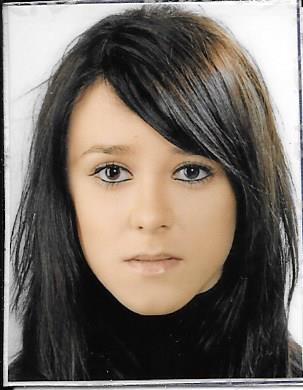 56 Anglian Way; Coventry, CV3 1PUTelephone (mobile): 07926 986 989E-mail: amiawielogorska@gmail.comNative Polish speaker and proficient in spoken and written EnglishProfessional Summary: Over 6 years of experience  in managing interpretation and translation citywide services including community-based events and assignments within the education, health and social services sectors. I am a holder of MA degree in Translation studies as well as am the holder of professional DPSI qualification (English Law option) awarded by the Chartered Institute of Linguists. My experience includes  simultaneous interpretation (SI), consecutive interpretation (CI) and liaison interpretation (Ad Hoc).I am also a multi-skilled, reliable and talented translator with a proven ability to translate written documents from a source language to a target language. A quick learner who can absorb new ideas and can communicate clearly and effectively with people from all social and professional backgrounds. Well mannered, articulate and fully aware of diversity and multicultural issues. Flexible in the ability to adapt to challenges when they arise and at the same time remaining aware of professional roles and boundaries.PROFESSIONAL EXPERIENCECOVENTRY CITY COUNCIL, COVENTRY INTERPRETATION and TRANSLATION UNITTRANSLATOR/INTERPRETER     January 2011 – ongoingWorking freelance for a translation agency providing a translation and interpretation service to clients where needed. Involved converting documents and articles from one language into another and ensuring that the finished converted articles relay the intended message as clearly as possible.Duties: Researching legal & technical phraseology to ensure the correct translation is used. Liaising with clients to discuss any unclear points. Translation of documents/letters from Polish to English & vice versa. Reviewing and proofreading mother-tongue text.Providing as necessary scripts and spoken communications for all purposes as requested. (e.g audio transcripts, and voice overs).Conducting face-to-face interpreting primarily for Council Departments, Health sector, and also to agencies outside the Authority at formal and informal interviews/meetings Telephone interpreting Excellent English speaking and writing skillsCINTRA FOR WEST MIDLANDS POLICETRANSLATOR/INTERPRETER     April 2017 – ongoingfreelance law sector interpretingworking for the police forces (interviewing suspects, obtaining statements from witnesses), courts, probation and for solicitors.ACADEMIC QUALIFICATIONSDPSI in English Law                                                                                            2014-1015MA in Translation Media and Cultural Transfer                                    2008-2009The University of WarwickFocus on translation strategies at a micro- and macro-level as well as cultural aspect of language transfer.Developed advanced research skills and used sophisticated databases when completing dissertation.Bachelor’s Degree in English Philology                                                             2003-2006The Pope John Paul II State Higher Vocational School in Biała PodlaskaExperience in interpreting into Polish from English. Gained simultaneous and consecutive interpreting skills.Experience in foreign language tutor at Secondary School.Experience in translating different text types instructions, legal documents, literature, films, scientific articles, personal letters) into and from Polish and English. KEY SKILLS AND COMPETENCIES Cultural awareness and sensitivityExcellent communication and social skillsAbility to work in a fast paced environment and multitask Willing to travel and able to work under pressure Able to prioritise work Highly skilled in Word, Excel and Microsoft OutlookREFEREE DETAILSAvailable on request.